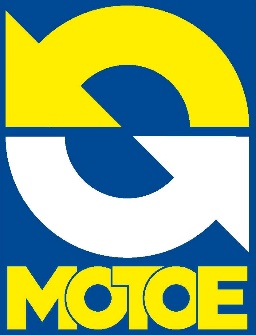 26η ΧΕΙΜΕΡΙΝΗΣυγκέντρωση Μοτοσυκλετιστών https://motoe.gr/26i-cheimerini-sygkentrosi-motosykletistonΕΝΤΥΠΟ ΕΓΓΡΑΦΗΣ - REGISTRATION FORM 26η ΧΕΙΜΕΡΙΝΗΣυγκέντρωση Μοτοσυκλετιστών https://motoe.gr/26i-cheimerini-sygkentrosi-motosykletistonΕΝΤΥΠΟ ΕΓΓΡΑΦΗΣ - REGISTRATION FORM 26η ΧΕΙΜΕΡΙΝΗΣυγκέντρωση Μοτοσυκλετιστών https://motoe.gr/26i-cheimerini-sygkentrosi-motosykletistonΕΝΤΥΠΟ ΕΓΓΡΑΦΗΣ - REGISTRATION FORM 26η ΧΕΙΜΕΡΙΝΗΣυγκέντρωση Μοτοσυκλετιστών https://motoe.gr/26i-cheimerini-sygkentrosi-motosykletistonΕΝΤΥΠΟ ΕΓΓΡΑΦΗΣ - REGISTRATION FORM 26η ΧΕΙΜΕΡΙΝΗΣυγκέντρωση Μοτοσυκλετιστών https://motoe.gr/26i-cheimerini-sygkentrosi-motosykletistonΕΝΤΥΠΟ ΕΓΓΡΑΦΗΣ - REGISTRATION FORM 26η ΧΕΙΜΕΡΙΝΗΣυγκέντρωση Μοτοσυκλετιστών https://motoe.gr/26i-cheimerini-sygkentrosi-motosykletistonΕΝΤΥΠΟ ΕΓΓΡΑΦΗΣ - REGISTRATION FORM 26η ΧΕΙΜΕΡΙΝΗΣυγκέντρωση Μοτοσυκλετιστών https://motoe.gr/26i-cheimerini-sygkentrosi-motosykletistonΕΝΤΥΠΟ ΕΓΓΡΑΦΗΣ - REGISTRATION FORM 26η ΧΕΙΜΕΡΙΝΗΣυγκέντρωση Μοτοσυκλετιστών https://motoe.gr/26i-cheimerini-sygkentrosi-motosykletistonΕΝΤΥΠΟ ΕΓΓΡΑΦΗΣ - REGISTRATION FORM 26η ΧΕΙΜΕΡΙΝΗΣυγκέντρωση Μοτοσυκλετιστών https://motoe.gr/26i-cheimerini-sygkentrosi-motosykletistonΕΝΤΥΠΟ ΕΓΓΡΑΦΗΣ - REGISTRATION FORM 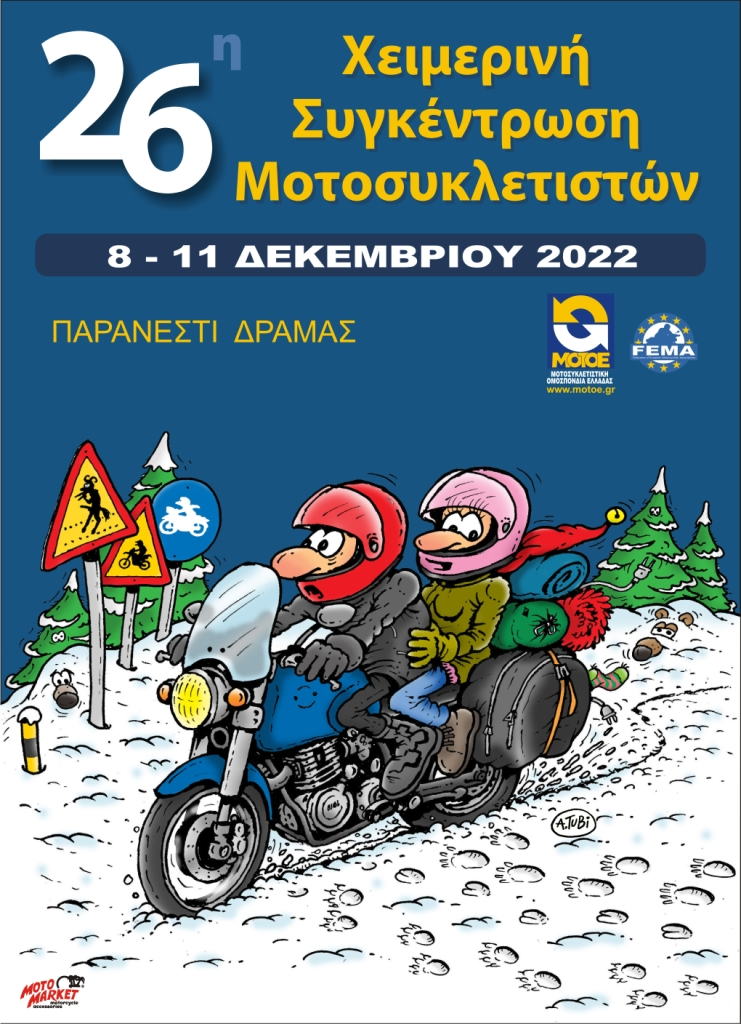 Παρακαλούμε χρησιμοποιήστε ΚΕΦΑΛΑΙΑ γράμματα. Έντυπα με ελλιπή στοιχεία δεν γίνονται δεκτάPlease use BLOCK letters. Insufficiently filled forms will be refused.Παρακαλούμε χρησιμοποιήστε ΚΕΦΑΛΑΙΑ γράμματα. Έντυπα με ελλιπή στοιχεία δεν γίνονται δεκτάPlease use BLOCK letters. Insufficiently filled forms will be refused.Παρακαλούμε χρησιμοποιήστε ΚΕΦΑΛΑΙΑ γράμματα. Έντυπα με ελλιπή στοιχεία δεν γίνονται δεκτάPlease use BLOCK letters. Insufficiently filled forms will be refused.ΣΩΜΑΤΕΙΟ – ΛΕΣΧΗ (εάν υπάρχει)MOTOCLUB (if applicable)ΣΩΜΑΤΕΙΟ – ΛΕΣΧΗ (εάν υπάρχει)MOTOCLUB (if applicable)ΣΩΜΑΤΕΙΟ – ΛΕΣΧΗ (εάν υπάρχει)MOTOCLUB (if applicable)ΣΩΜΑΤΕΙΟ – ΛΕΣΧΗ (εάν υπάρχει)MOTOCLUB (if applicable)Αριθμός κάρτας ΜΟΤ.Ο.Ε. (εάν υπάρχει)Serial number of registration/FMN (if any)Αριθμός κάρτας ΜΟΤ.Ο.Ε. (εάν υπάρχει)Serial number of registration/FMN (if any)Αριθμός κάρτας ΜΟΤ.Ο.Ε. (εάν υπάρχει)Serial number of registration/FMN (if any)Αριθμός κάρτας ΜΟΤ.Ο.Ε. (εάν υπάρχει)Serial number of registration/FMN (if any)Αριθμός κάρτας ΜΟΤ.Ο.Ε. (εάν υπάρχει)Serial number of registration/FMN (if any)Αριθμός κάρτας ΜΟΤ.Ο.Ε. (εάν υπάρχει)Serial number of registration/FMN (if any)Αριθμός κάρτας ΜΟΤ.Ο.Ε. (εάν υπάρχει)Serial number of registration/FMN (if any)Αριθμός κάρτας ΜΟΤ.Ο.Ε. (εάν υπάρχει)Serial number of registration/FMN (if any)Αριθμός κάρτας ΜΟΤ.Ο.Ε. (εάν υπάρχει)Serial number of registration/FMN (if any)Αριθμός κάρτας ΜΟΤ.Ο.Ε. (εάν υπάρχει)Serial number of registration/FMN (if any)ΕΠΩΝΥΜΟRider’s family nameΕΠΩΝΥΜΟRider’s family nameΕΠΩΝΥΜΟRider’s family nameΟΝΟΜΑRider’s first & middle nameΟΝΟΜΑRider’s first & middle nameΟΝΟΜΑRider’s first & middle nameΟΝΟΜΑRider’s first & middle nameΦΥΛΛΟΦΥΛΛΟΦΥΛΛΟΦΥΛΛΟΦΥΛΛΟΗμερομηνία Γέννησης/Date of birthΗμερομηνία Γέννησης/Date of birthΗμερομηνία Γέννησης/Date of birthΗμερομηνία Γέννησης/Date of birthΗμερομηνία Γέννησης/Date of birthΔιεύθυνση Οδηγού - Rider’s full addresse-mail                       Τηλ. : Επαφή σε περίπτωση ανάγκης:Person to contact in case of emergency :          .     τηλ. +Διεύθυνση Οδηγού - Rider’s full addresse-mail                       Τηλ. : Επαφή σε περίπτωση ανάγκης:Person to contact in case of emergency :          .     τηλ. +Διεύθυνση Οδηγού - Rider’s full addresse-mail                       Τηλ. : Επαφή σε περίπτωση ανάγκης:Person to contact in case of emergency :          .     τηλ. +Διεύθυνση Οδηγού - Rider’s full addresse-mail                       Τηλ. : Επαφή σε περίπτωση ανάγκης:Person to contact in case of emergency :          .     τηλ. +Διεύθυνση Οδηγού - Rider’s full addresse-mail                       Τηλ. : Επαφή σε περίπτωση ανάγκης:Person to contact in case of emergency :          .     τηλ. +Διεύθυνση Οδηγού - Rider’s full addresse-mail                       Τηλ. : Επαφή σε περίπτωση ανάγκης:Person to contact in case of emergency :          .     τηλ. +Διεύθυνση Οδηγού - Rider’s full addresse-mail                       Τηλ. : Επαφή σε περίπτωση ανάγκης:Person to contact in case of emergency :          .     τηλ. +Όνομα και διεύθυνση Σωματείου/Λέσχης (εάν υπάρχει)Name and address of Motorcycle Club (if applicable)       Χιλιομετρική απόσταση από Χειμερινή - Number of km from the club headquarters to the venue: 	 kmΌνομα και διεύθυνση Σωματείου/Λέσχης (εάν υπάρχει)Name and address of Motorcycle Club (if applicable)       Χιλιομετρική απόσταση από Χειμερινή - Number of km from the club headquarters to the venue: 	 kmΌνομα και διεύθυνση Σωματείου/Λέσχης (εάν υπάρχει)Name and address of Motorcycle Club (if applicable)       Χιλιομετρική απόσταση από Χειμερινή - Number of km from the club headquarters to the venue: 	 kmΌνομα και διεύθυνση Σωματείου/Λέσχης (εάν υπάρχει)Name and address of Motorcycle Club (if applicable)       Χιλιομετρική απόσταση από Χειμερινή - Number of km from the club headquarters to the venue: 	 kmΌνομα και διεύθυνση Σωματείου/Λέσχης (εάν υπάρχει)Name and address of Motorcycle Club (if applicable)       Χιλιομετρική απόσταση από Χειμερινή - Number of km from the club headquarters to the venue: 	 kmΌνομα και διεύθυνση Σωματείου/Λέσχης (εάν υπάρχει)Name and address of Motorcycle Club (if applicable)       Χιλιομετρική απόσταση από Χειμερινή - Number of km from the club headquarters to the venue: 	 kmΌνομα και διεύθυνση Σωματείου/Λέσχης (εάν υπάρχει)Name and address of Motorcycle Club (if applicable)       Χιλιομετρική απόσταση από Χειμερινή - Number of km from the club headquarters to the venue: 	 kmΌνομα και διεύθυνση Σωματείου/Λέσχης (εάν υπάρχει)Name and address of Motorcycle Club (if applicable)       Χιλιομετρική απόσταση από Χειμερινή - Number of km from the club headquarters to the venue: 	 kmΌνομα και διεύθυνση Σωματείου/Λέσχης (εάν υπάρχει)Name and address of Motorcycle Club (if applicable)       Χιλιομετρική απόσταση από Χειμερινή - Number of km from the club headquarters to the venue: 	 kmΌνομα και διεύθυνση Σωματείου/Λέσχης (εάν υπάρχει)Name and address of Motorcycle Club (if applicable)       Χιλιομετρική απόσταση από Χειμερινή - Number of km from the club headquarters to the venue: 	 kmΌνομα και διεύθυνση Σωματείου/Λέσχης (εάν υπάρχει)Name and address of Motorcycle Club (if applicable)       Χιλιομετρική απόσταση από Χειμερινή - Number of km from the club headquarters to the venue: 	 kmΌνομα και διεύθυνση Σωματείου/Λέσχης (εάν υπάρχει)Name and address of Motorcycle Club (if applicable)       Χιλιομετρική απόσταση από Χειμερινή - Number of km from the club headquarters to the venue: 	 kmΌνομα και διεύθυνση Σωματείου/Λέσχης (εάν υπάρχει)Name and address of Motorcycle Club (if applicable)       Χιλιομετρική απόσταση από Χειμερινή - Number of km from the club headquarters to the venue: 	 kmΌνομα και διεύθυνση Σωματείου/Λέσχης (εάν υπάρχει)Name and address of Motorcycle Club (if applicable)       Χιλιομετρική απόσταση από Χειμερινή - Number of km from the club headquarters to the venue: 	 kmΌνομα και διεύθυνση Σωματείου/Λέσχης (εάν υπάρχει)Name and address of Motorcycle Club (if applicable)       Χιλιομετρική απόσταση από Χειμερινή - Number of km from the club headquarters to the venue: 	 kmΌνομα και διεύθυνση Σωματείου/Λέσχης (εάν υπάρχει)Name and address of Motorcycle Club (if applicable)       Χιλιομετρική απόσταση από Χειμερινή - Number of km from the club headquarters to the venue: 	 kmΌνομα και διεύθυνση Σωματείου/Λέσχης (εάν υπάρχει)Name and address of Motorcycle Club (if applicable)       Χιλιομετρική απόσταση από Χειμερινή - Number of km from the club headquarters to the venue: 	 kmΕπιβάτες - PassengersΕπιβάτες - PassengersΕπιβάτες - PassengersΕπιβάτες - PassengersΕπιβάτες - PassengersΕπιβάτες - PassengersΕπιβάτες - PassengersΕπιβάτες - PassengersΕπιβάτες - PassengersΕπιβάτες - PassengersΕπιβάτες - PassengersΕπιβάτες - PassengersΕπιβάτες - PassengersΕπιβάτες - PassengersΕπιβάτες - PassengersΕπιβάτες - PassengersΕπιβάτες - PassengersΕπώνυμο/ Όνομα - Family name/First NameΕπώνυμο/ Όνομα - Family name/First NameΕπώνυμο/ Όνομα - Family name/First NameΕπώνυμο/ Όνομα - Family name/First NameΕπώνυμο/ Όνομα - Family name/First NameΗμε/νία Γέννησης - Date of birthΗμε/νία Γέννησης - Date of birthΗμε/νία Γέννησης - Date of birthΗμε/νία Γέννησης - Date of birthΗμε/νία Γέννησης - Date of birthΦΥΛΛΟ ΦΥΛΛΟ ΦΥΛΛΟ ΦΥΛΛΟ ΦΥΛΛΟ ΦΥΛΛΟ ΦΥΛΛΟ Επώνυμο/ Όνομα - Family name/First NameΕπώνυμο/ Όνομα - Family name/First NameΕπώνυμο/ Όνομα - Family name/First NameΕπώνυμο/ Όνομα - Family name/First NameΕπώνυμο/ Όνομα - Family name/First NameΗμε/νία Γέννησης - Date of birthΗμε/νία Γέννησης - Date of birthΗμε/νία Γέννησης - Date of birthΗμε/νία Γέννησης - Date of birthΗμε/νία Γέννησης - Date of birthΦΥΛΛΟΦΥΛΛΟΦΥΛΛΟΦΥΛΛΟΦΥΛΛΟΦΥΛΛΟΦΥΛΛΟΜηχανήMotorcycle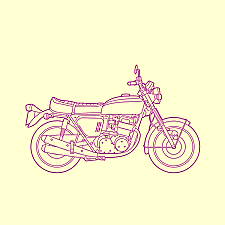 Sidecar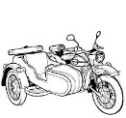 Scooter
Vespa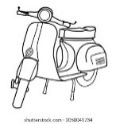 Motor Assistedbicycle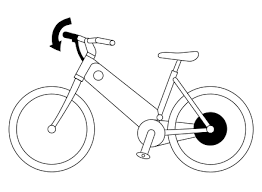 TrikeTrike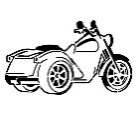 ΑυτοκίνητοCarΑυτοκίνητοCar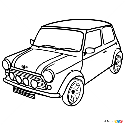 Μάρκα-Τύπος / Make-Τype                            Κυβισμός / Cylinder capacity      ccΈτος / Year                                             Αρ. Κυκλοφορίας / Registration Number     	Μάρκα-Τύπος / Make-Τype                            Κυβισμός / Cylinder capacity      ccΈτος / Year                                             Αρ. Κυκλοφορίας / Registration Number     	Μάρκα-Τύπος / Make-Τype                            Κυβισμός / Cylinder capacity      ccΈτος / Year                                             Αρ. Κυκλοφορίας / Registration Number     	Μάρκα-Τύπος / Make-Τype                            Κυβισμός / Cylinder capacity      ccΈτος / Year                                             Αρ. Κυκλοφορίας / Registration Number     	Μάρκα-Τύπος / Make-Τype                            Κυβισμός / Cylinder capacity      ccΈτος / Year                                             Αρ. Κυκλοφορίας / Registration Number     	Μάρκα-Τύπος / Make-Τype                            Κυβισμός / Cylinder capacity      ccΈτος / Year                                             Αρ. Κυκλοφορίας / Registration Number     	Μάρκα-Τύπος / Make-Τype                            Κυβισμός / Cylinder capacity      ccΈτος / Year                                             Αρ. Κυκλοφορίας / Registration Number     	Μάρκα-Τύπος / Make-Τype                            Κυβισμός / Cylinder capacity      ccΈτος / Year                                             Αρ. Κυκλοφορίας / Registration Number     	Μάρκα-Τύπος / Make-Τype                            Κυβισμός / Cylinder capacity      ccΈτος / Year                                             Αρ. Κυκλοφορίας / Registration Number     	Μάρκα-Τύπος / Make-Τype                            Κυβισμός / Cylinder capacity      ccΈτος / Year                                             Αρ. Κυκλοφορίας / Registration Number     	Μάρκα-Τύπος / Make-Τype                            Κυβισμός / Cylinder capacity      ccΈτος / Year                                             Αρ. Κυκλοφορίας / Registration Number     	Μάρκα-Τύπος / Make-Τype                            Κυβισμός / Cylinder capacity      ccΈτος / Year                                             Αρ. Κυκλοφορίας / Registration Number     	Μάρκα-Τύπος / Make-Τype                            Κυβισμός / Cylinder capacity      ccΈτος / Year                                             Αρ. Κυκλοφορίας / Registration Number     	Μάρκα-Τύπος / Make-Τype                            Κυβισμός / Cylinder capacity      ccΈτος / Year                                             Αρ. Κυκλοφορίας / Registration Number     	Μάρκα-Τύπος / Make-Τype                            Κυβισμός / Cylinder capacity      ccΈτος / Year                                             Αρ. Κυκλοφορίας / Registration Number     	Μάρκα-Τύπος / Make-Τype                            Κυβισμός / Cylinder capacity      ccΈτος / Year                                             Αρ. Κυκλοφορίας / Registration Number     	Μάρκα-Τύπος / Make-Τype                            Κυβισμός / Cylinder capacity      ccΈτος / Year                                             Αρ. Κυκλοφορίας / Registration Number     	Διαμονή με/Accommodation in Room with:        Αριθμός ατόμων/Number of persons: Διαμονή με/Accommodation in Room with:        Αριθμός ατόμων/Number of persons: Διαμονή με/Accommodation in Room with:        Αριθμός ατόμων/Number of persons: Διαμονή με/Accommodation in Room with:        Αριθμός ατόμων/Number of persons: Διαμονή με/Accommodation in Room with:        Αριθμός ατόμων/Number of persons: Διαμονή με/Accommodation in Room with:        Αριθμός ατόμων/Number of persons: Διαμονή με/Accommodation in Room with:        Αριθμός ατόμων/Number of persons: Διαμονή με/Accommodation in Room with:        Αριθμός ατόμων/Number of persons: Διαμονή με/Accommodation in Room with:        Αριθμός ατόμων/Number of persons: Διαμονή με/Accommodation in Room with:        Αριθμός ατόμων/Number of persons: Διαμονή με/Accommodation in Room with:        Αριθμός ατόμων/Number of persons: Διαμονή με/Accommodation in Room with:        Αριθμός ατόμων/Number of persons: Διαμονή με/Accommodation in Room with:        Αριθμός ατόμων/Number of persons: Διαμονή με/Accommodation in Room with:        Αριθμός ατόμων/Number of persons: Διαμονή με/Accommodation in Room with:        Αριθμός ατόμων/Number of persons: Διαμονή με/Accommodation in Room with:        Αριθμός ατόμων/Number of persons: Διαμονή με/Accommodation in Room with:        Αριθμός ατόμων/Number of persons: ΠΡΟΣΟΧΗ ΣΗΜΑΝΤΙΚΟ / IMPORTANT NOTICEΠΡΟΣΟΧΗ ΣΗΜΑΝΤΙΚΟ / IMPORTANT NOTICEΠΡΟΣΟΧΗ ΣΗΜΑΝΤΙΚΟ / IMPORTANT NOTICEΠΡΟΣΟΧΗ ΣΗΜΑΝΤΙΚΟ / IMPORTANT NOTICEΠΡΟΣΟΧΗ ΣΗΜΑΝΤΙΚΟ / IMPORTANT NOTICEΠΡΟΣΟΧΗ ΣΗΜΑΝΤΙΚΟ / IMPORTANT NOTICEΠΡΟΣΟΧΗ ΣΗΜΑΝΤΙΚΟ / IMPORTANT NOTICEΠΡΟΣΟΧΗ ΣΗΜΑΝΤΙΚΟ / IMPORTANT NOTICEΠΡΟΣΟΧΗ ΣΗΜΑΝΤΙΚΟ / IMPORTANT NOTICEΠΡΟΣΟΧΗ ΣΗΜΑΝΤΙΚΟ / IMPORTANT NOTICEΠΡΟΣΟΧΗ ΣΗΜΑΝΤΙΚΟ / IMPORTANT NOTICEΠΡΟΣΟΧΗ ΣΗΜΑΝΤΙΚΟ / IMPORTANT NOTICEΠΡΟΣΟΧΗ ΣΗΜΑΝΤΙΚΟ / IMPORTANT NOTICEΠΡΟΣΟΧΗ ΣΗΜΑΝΤΙΚΟ / IMPORTANT NOTICEΠΡΟΣΟΧΗ ΣΗΜΑΝΤΙΚΟ / IMPORTANT NOTICEΠΡΟΣΟΧΗ ΣΗΜΑΝΤΙΚΟ / IMPORTANT NOTICEΠΡΟΣΟΧΗ ΣΗΜΑΝΤΙΚΟ / IMPORTANT NOTICEΕιδική Διατροφή/SPECIAL DIET:	 Είδος/What type      Ειδική Διατροφή/SPECIAL DIET:	 Είδος/What type      Ειδική Διατροφή/SPECIAL DIET:	 Είδος/What type      Ειδική Διατροφή/SPECIAL DIET:	 Είδος/What type      Ειδική Διατροφή/SPECIAL DIET:	 Είδος/What type      Αλλεργίες/ANY ALLERGIES           Είδος αλλεργίας/What type     Αλλεργίες/ANY ALLERGIES           Είδος αλλεργίας/What type     Αλλεργίες/ANY ALLERGIES           Είδος αλλεργίας/What type     Αλλεργίες/ANY ALLERGIES           Είδος αλλεργίας/What type     Αλλεργίες/ANY ALLERGIES           Είδος αλλεργίας/What type     Αλλεργίες/ANY ALLERGIES           Είδος αλλεργίας/What type     Αλλεργίες/ANY ALLERGIES           Είδος αλλεργίας/What type     Αλλεργίες/ANY ALLERGIES           Είδος αλλεργίας/What type     Αλλεργίες/ANY ALLERGIES           Είδος αλλεργίας/What type     Αλλεργίες/ANY ALLERGIES           Είδος αλλεργίας/What type     Αλλεργίες/ANY ALLERGIES           Είδος αλλεργίας/What type     Αλλεργίες/ANY ALLERGIES           Είδος αλλεργίας/What type     Κόστος/Costs : (Παρακαλούμε υπολογίστε το συνολικό κόστος της διαμονής σας σύμφωνα με την επίσημη ανακοίνωση Please calculate the total cost of your stay according to the official announcment) ΕΔΩ/HEREΗμερομηνία άφιξης / Arrival date:  Άτομα Κόστος/Costs : (Παρακαλούμε υπολογίστε το συνολικό κόστος της διαμονής σας σύμφωνα με την επίσημη ανακοίνωση Please calculate the total cost of your stay according to the official announcment) ΕΔΩ/HEREΗμερομηνία άφιξης / Arrival date:  Άτομα Κόστος/Costs : (Παρακαλούμε υπολογίστε το συνολικό κόστος της διαμονής σας σύμφωνα με την επίσημη ανακοίνωση Please calculate the total cost of your stay according to the official announcment) ΕΔΩ/HEREΗμερομηνία άφιξης / Arrival date:  Άτομα Κόστος/Costs : (Παρακαλούμε υπολογίστε το συνολικό κόστος της διαμονής σας σύμφωνα με την επίσημη ανακοίνωση Please calculate the total cost of your stay according to the official announcment) ΕΔΩ/HEREΗμερομηνία άφιξης / Arrival date:  Άτομα Κόστος/Costs : (Παρακαλούμε υπολογίστε το συνολικό κόστος της διαμονής σας σύμφωνα με την επίσημη ανακοίνωση Please calculate the total cost of your stay according to the official announcment) ΕΔΩ/HEREΗμερομηνία άφιξης / Arrival date:  Άτομα Κόστος/Costs : (Παρακαλούμε υπολογίστε το συνολικό κόστος της διαμονής σας σύμφωνα με την επίσημη ανακοίνωση Please calculate the total cost of your stay according to the official announcment) ΕΔΩ/HEREΗμερομηνία άφιξης / Arrival date:  Άτομα Κόστος/Costs : (Παρακαλούμε υπολογίστε το συνολικό κόστος της διαμονής σας σύμφωνα με την επίσημη ανακοίνωση Please calculate the total cost of your stay according to the official announcment) ΕΔΩ/HEREΗμερομηνία άφιξης / Arrival date:  Άτομα Κόστος/Costs : (Παρακαλούμε υπολογίστε το συνολικό κόστος της διαμονής σας σύμφωνα με την επίσημη ανακοίνωση Please calculate the total cost of your stay according to the official announcment) ΕΔΩ/HEREΗμερομηνία άφιξης / Arrival date:  Άτομα €€€€€€ΣΥΝΟΛΟ / TOTAL  €ΣΥΝΟΛΟ / TOTAL  €ΣΥΝΟΛΟ / TOTAL  €Εξτρά Fleece            Μεγέθη           Τεμάχια       Χ 30€/τμχ                     Εξτρά Fleece            Μεγέθη           Τεμάχια       Χ 30€/τμχ                     Εξτρά Fleece            Μεγέθη           Τεμάχια       Χ 30€/τμχ                     Εξτρά Fleece            Μεγέθη           Τεμάχια       Χ 30€/τμχ                     Εξτρά Fleece            Μεγέθη           Τεμάχια       Χ 30€/τμχ                     Εξτρά Fleece            Μεγέθη           Τεμάχια       Χ 30€/τμχ                     Εξτρά Fleece            Μεγέθη           Τεμάχια       Χ 30€/τμχ                     Εξτρά Fleece            Μεγέθη           Τεμάχια       Χ 30€/τμχ                      € € € € € €ΣΥΝΟΛΟ / TOTAL  €ΣΥΝΟΛΟ / TOTAL  €ΣΥΝΟΛΟ / TOTAL  €Εξτρά σετ (T-shirts + pin)      Μεγέθη   Τεμάχια  Χ 15€/σετ                     Εξτρά σετ (T-shirts + pin)      Μεγέθη   Τεμάχια  Χ 15€/σετ                     Εξτρά σετ (T-shirts + pin)      Μεγέθη   Τεμάχια  Χ 15€/σετ                     Εξτρά σετ (T-shirts + pin)      Μεγέθη   Τεμάχια  Χ 15€/σετ                     Εξτρά σετ (T-shirts + pin)      Μεγέθη   Τεμάχια  Χ 15€/σετ                     Εξτρά σετ (T-shirts + pin)      Μεγέθη   Τεμάχια  Χ 15€/σετ                     Εξτρά σετ (T-shirts + pin)      Μεγέθη   Τεμάχια  Χ 15€/σετ                     Εξτρά σετ (T-shirts + pin)      Μεγέθη   Τεμάχια  Χ 15€/σετ                      € € € € € €ΣΥΝΟΛΟ / TOTAL  €ΣΥΝΟΛΟ / TOTAL  €ΣΥΝΟΛΟ / TOTAL  €Κατάθεση σε:Deposit to:Κατάθεση σε:Deposit to:Κατάθεση σε:Deposit to:Κατάθεση σε:Deposit to:Κατάθεση σε:Deposit to:Account holder: MOTOSYKLETISTIKH OMOSPONDIA ELLADOSName of the bank: EUROBANK ERGASIAS SA - OTHONOS 8, SYNTAGMA, ATHENS, GREECEBIC/SWIFT CODE:  ERBKGRAA IBAN: GR0902603700000930200336595Account holder: MOTOSYKLETISTIKH OMOSPONDIA ELLADOSName of the bank: EUROBANK ERGASIAS SA - OTHONOS 8, SYNTAGMA, ATHENS, GREECEBIC/SWIFT CODE:  ERBKGRAA IBAN: GR0902603700000930200336595Account holder: MOTOSYKLETISTIKH OMOSPONDIA ELLADOSName of the bank: EUROBANK ERGASIAS SA - OTHONOS 8, SYNTAGMA, ATHENS, GREECEBIC/SWIFT CODE:  ERBKGRAA IBAN: GR0902603700000930200336595Account holder: MOTOSYKLETISTIKH OMOSPONDIA ELLADOSName of the bank: EUROBANK ERGASIAS SA - OTHONOS 8, SYNTAGMA, ATHENS, GREECEBIC/SWIFT CODE:  ERBKGRAA IBAN: GR0902603700000930200336595Account holder: MOTOSYKLETISTIKH OMOSPONDIA ELLADOSName of the bank: EUROBANK ERGASIAS SA - OTHONOS 8, SYNTAGMA, ATHENS, GREECEBIC/SWIFT CODE:  ERBKGRAA IBAN: GR0902603700000930200336595Account holder: MOTOSYKLETISTIKH OMOSPONDIA ELLADOSName of the bank: EUROBANK ERGASIAS SA - OTHONOS 8, SYNTAGMA, ATHENS, GREECEBIC/SWIFT CODE:  ERBKGRAA IBAN: GR0902603700000930200336595Account holder: MOTOSYKLETISTIKH OMOSPONDIA ELLADOSName of the bank: EUROBANK ERGASIAS SA - OTHONOS 8, SYNTAGMA, ATHENS, GREECEBIC/SWIFT CODE:  ERBKGRAA IBAN: GR0902603700000930200336595Account holder: MOTOSYKLETISTIKH OMOSPONDIA ELLADOSName of the bank: EUROBANK ERGASIAS SA - OTHONOS 8, SYNTAGMA, ATHENS, GREECEBIC/SWIFT CODE:  ERBKGRAA IBAN: GR0902603700000930200336595Account holder: MOTOSYKLETISTIKH OMOSPONDIA ELLADOSName of the bank: EUROBANK ERGASIAS SA - OTHONOS 8, SYNTAGMA, ATHENS, GREECEBIC/SWIFT CODE:  ERBKGRAA IBAN: GR0902603700000930200336595Account holder: MOTOSYKLETISTIKH OMOSPONDIA ELLADOSName of the bank: EUROBANK ERGASIAS SA - OTHONOS 8, SYNTAGMA, ATHENS, GREECEBIC/SWIFT CODE:  ERBKGRAA IBAN: GR0902603700000930200336595Account holder: MOTOSYKLETISTIKH OMOSPONDIA ELLADOSName of the bank: EUROBANK ERGASIAS SA - OTHONOS 8, SYNTAGMA, ATHENS, GREECEBIC/SWIFT CODE:  ERBKGRAA IBAN: GR0902603700000930200336595Το παρόν Έντυπο Εγγραφής συμπληρώνεται και αποστέλλεται μαζί με το αποδεικτικό κατάθεσης στην Γραμματεία της ΜΟΤ.Ο.Ε. secretary@motoe.gr Οι συμμετέχοντες πρέπει να φέρουν αντίγραφό του κατά την είσοδό τους στην εκδήλωση.This entry form, accompanied with the pay slip, must be sent to the ΜΟΤ.Ο.Ε. secretariat secretary@motoe.gr. Participants must submit a copy of this entry form to the administrative control upon arrival.Το παρόν Έντυπο Εγγραφής συμπληρώνεται και αποστέλλεται μαζί με το αποδεικτικό κατάθεσης στην Γραμματεία της ΜΟΤ.Ο.Ε. secretary@motoe.gr Οι συμμετέχοντες πρέπει να φέρουν αντίγραφό του κατά την είσοδό τους στην εκδήλωση.This entry form, accompanied with the pay slip, must be sent to the ΜΟΤ.Ο.Ε. secretariat secretary@motoe.gr. Participants must submit a copy of this entry form to the administrative control upon arrival.Το παρόν Έντυπο Εγγραφής συμπληρώνεται και αποστέλλεται μαζί με το αποδεικτικό κατάθεσης στην Γραμματεία της ΜΟΤ.Ο.Ε. secretary@motoe.gr Οι συμμετέχοντες πρέπει να φέρουν αντίγραφό του κατά την είσοδό τους στην εκδήλωση.This entry form, accompanied with the pay slip, must be sent to the ΜΟΤ.Ο.Ε. secretariat secretary@motoe.gr. Participants must submit a copy of this entry form to the administrative control upon arrival.Το παρόν Έντυπο Εγγραφής συμπληρώνεται και αποστέλλεται μαζί με το αποδεικτικό κατάθεσης στην Γραμματεία της ΜΟΤ.Ο.Ε. secretary@motoe.gr Οι συμμετέχοντες πρέπει να φέρουν αντίγραφό του κατά την είσοδό τους στην εκδήλωση.This entry form, accompanied with the pay slip, must be sent to the ΜΟΤ.Ο.Ε. secretariat secretary@motoe.gr. Participants must submit a copy of this entry form to the administrative control upon arrival.Το παρόν Έντυπο Εγγραφής συμπληρώνεται και αποστέλλεται μαζί με το αποδεικτικό κατάθεσης στην Γραμματεία της ΜΟΤ.Ο.Ε. secretary@motoe.gr Οι συμμετέχοντες πρέπει να φέρουν αντίγραφό του κατά την είσοδό τους στην εκδήλωση.This entry form, accompanied with the pay slip, must be sent to the ΜΟΤ.Ο.Ε. secretariat secretary@motoe.gr. Participants must submit a copy of this entry form to the administrative control upon arrival.Το παρόν Έντυπο Εγγραφής συμπληρώνεται και αποστέλλεται μαζί με το αποδεικτικό κατάθεσης στην Γραμματεία της ΜΟΤ.Ο.Ε. secretary@motoe.gr Οι συμμετέχοντες πρέπει να φέρουν αντίγραφό του κατά την είσοδό τους στην εκδήλωση.This entry form, accompanied with the pay slip, must be sent to the ΜΟΤ.Ο.Ε. secretariat secretary@motoe.gr. Participants must submit a copy of this entry form to the administrative control upon arrival.Το παρόν Έντυπο Εγγραφής συμπληρώνεται και αποστέλλεται μαζί με το αποδεικτικό κατάθεσης στην Γραμματεία της ΜΟΤ.Ο.Ε. secretary@motoe.gr Οι συμμετέχοντες πρέπει να φέρουν αντίγραφό του κατά την είσοδό τους στην εκδήλωση.This entry form, accompanied with the pay slip, must be sent to the ΜΟΤ.Ο.Ε. secretariat secretary@motoe.gr. Participants must submit a copy of this entry form to the administrative control upon arrival.Το παρόν Έντυπο Εγγραφής συμπληρώνεται και αποστέλλεται μαζί με το αποδεικτικό κατάθεσης στην Γραμματεία της ΜΟΤ.Ο.Ε. secretary@motoe.gr Οι συμμετέχοντες πρέπει να φέρουν αντίγραφό του κατά την είσοδό τους στην εκδήλωση.This entry form, accompanied with the pay slip, must be sent to the ΜΟΤ.Ο.Ε. secretariat secretary@motoe.gr. Participants must submit a copy of this entry form to the administrative control upon arrival.Το παρόν Έντυπο Εγγραφής συμπληρώνεται και αποστέλλεται μαζί με το αποδεικτικό κατάθεσης στην Γραμματεία της ΜΟΤ.Ο.Ε. secretary@motoe.gr Οι συμμετέχοντες πρέπει να φέρουν αντίγραφό του κατά την είσοδό τους στην εκδήλωση.This entry form, accompanied with the pay slip, must be sent to the ΜΟΤ.Ο.Ε. secretariat secretary@motoe.gr. Participants must submit a copy of this entry form to the administrative control upon arrival.Το παρόν Έντυπο Εγγραφής συμπληρώνεται και αποστέλλεται μαζί με το αποδεικτικό κατάθεσης στην Γραμματεία της ΜΟΤ.Ο.Ε. secretary@motoe.gr Οι συμμετέχοντες πρέπει να φέρουν αντίγραφό του κατά την είσοδό τους στην εκδήλωση.This entry form, accompanied with the pay slip, must be sent to the ΜΟΤ.Ο.Ε. secretariat secretary@motoe.gr. Participants must submit a copy of this entry form to the administrative control upon arrival.Το παρόν Έντυπο Εγγραφής συμπληρώνεται και αποστέλλεται μαζί με το αποδεικτικό κατάθεσης στην Γραμματεία της ΜΟΤ.Ο.Ε. secretary@motoe.gr Οι συμμετέχοντες πρέπει να φέρουν αντίγραφό του κατά την είσοδό τους στην εκδήλωση.This entry form, accompanied with the pay slip, must be sent to the ΜΟΤ.Ο.Ε. secretariat secretary@motoe.gr. Participants must submit a copy of this entry form to the administrative control upon arrival.Το παρόν Έντυπο Εγγραφής συμπληρώνεται και αποστέλλεται μαζί με το αποδεικτικό κατάθεσης στην Γραμματεία της ΜΟΤ.Ο.Ε. secretary@motoe.gr Οι συμμετέχοντες πρέπει να φέρουν αντίγραφό του κατά την είσοδό τους στην εκδήλωση.This entry form, accompanied with the pay slip, must be sent to the ΜΟΤ.Ο.Ε. secretariat secretary@motoe.gr. Participants must submit a copy of this entry form to the administrative control upon arrival.Το παρόν Έντυπο Εγγραφής συμπληρώνεται και αποστέλλεται μαζί με το αποδεικτικό κατάθεσης στην Γραμματεία της ΜΟΤ.Ο.Ε. secretary@motoe.gr Οι συμμετέχοντες πρέπει να φέρουν αντίγραφό του κατά την είσοδό τους στην εκδήλωση.This entry form, accompanied with the pay slip, must be sent to the ΜΟΤ.Ο.Ε. secretariat secretary@motoe.gr. Participants must submit a copy of this entry form to the administrative control upon arrival.Το παρόν Έντυπο Εγγραφής συμπληρώνεται και αποστέλλεται μαζί με το αποδεικτικό κατάθεσης στην Γραμματεία της ΜΟΤ.Ο.Ε. secretary@motoe.gr Οι συμμετέχοντες πρέπει να φέρουν αντίγραφό του κατά την είσοδό τους στην εκδήλωση.This entry form, accompanied with the pay slip, must be sent to the ΜΟΤ.Ο.Ε. secretariat secretary@motoe.gr. Participants must submit a copy of this entry form to the administrative control upon arrival.Το παρόν Έντυπο Εγγραφής συμπληρώνεται και αποστέλλεται μαζί με το αποδεικτικό κατάθεσης στην Γραμματεία της ΜΟΤ.Ο.Ε. secretary@motoe.gr Οι συμμετέχοντες πρέπει να φέρουν αντίγραφό του κατά την είσοδό τους στην εκδήλωση.This entry form, accompanied with the pay slip, must be sent to the ΜΟΤ.Ο.Ε. secretariat secretary@motoe.gr. Participants must submit a copy of this entry form to the administrative control upon arrival.Το παρόν Έντυπο Εγγραφής συμπληρώνεται και αποστέλλεται μαζί με το αποδεικτικό κατάθεσης στην Γραμματεία της ΜΟΤ.Ο.Ε. secretary@motoe.gr Οι συμμετέχοντες πρέπει να φέρουν αντίγραφό του κατά την είσοδό τους στην εκδήλωση.This entry form, accompanied with the pay slip, must be sent to the ΜΟΤ.Ο.Ε. secretariat secretary@motoe.gr. Participants must submit a copy of this entry form to the administrative control upon arrival.Εγώ ο υπογράφων, δηλώνω πως έχω διαβάσει τον Κανονισμό και θα συμμορφωθώ ακολούθως.I, the undersigned, declare that I have read the Supplementary Regulations and shall comply with them.                                                                                                                                                         Ημερομηνία & υπογραφή / Date & signature…………………………………Εγώ ο υπογράφων, δηλώνω πως έχω διαβάσει τον Κανονισμό και θα συμμορφωθώ ακολούθως.I, the undersigned, declare that I have read the Supplementary Regulations and shall comply with them.                                                                                                                                                         Ημερομηνία & υπογραφή / Date & signature…………………………………Εγώ ο υπογράφων, δηλώνω πως έχω διαβάσει τον Κανονισμό και θα συμμορφωθώ ακολούθως.I, the undersigned, declare that I have read the Supplementary Regulations and shall comply with them.                                                                                                                                                         Ημερομηνία & υπογραφή / Date & signature…………………………………Εγώ ο υπογράφων, δηλώνω πως έχω διαβάσει τον Κανονισμό και θα συμμορφωθώ ακολούθως.I, the undersigned, declare that I have read the Supplementary Regulations and shall comply with them.                                                                                                                                                         Ημερομηνία & υπογραφή / Date & signature…………………………………Εγώ ο υπογράφων, δηλώνω πως έχω διαβάσει τον Κανονισμό και θα συμμορφωθώ ακολούθως.I, the undersigned, declare that I have read the Supplementary Regulations and shall comply with them.                                                                                                                                                         Ημερομηνία & υπογραφή / Date & signature…………………………………Εγώ ο υπογράφων, δηλώνω πως έχω διαβάσει τον Κανονισμό και θα συμμορφωθώ ακολούθως.I, the undersigned, declare that I have read the Supplementary Regulations and shall comply with them.                                                                                                                                                         Ημερομηνία & υπογραφή / Date & signature…………………………………Εγώ ο υπογράφων, δηλώνω πως έχω διαβάσει τον Κανονισμό και θα συμμορφωθώ ακολούθως.I, the undersigned, declare that I have read the Supplementary Regulations and shall comply with them.                                                                                                                                                         Ημερομηνία & υπογραφή / Date & signature…………………………………Εγώ ο υπογράφων, δηλώνω πως έχω διαβάσει τον Κανονισμό και θα συμμορφωθώ ακολούθως.I, the undersigned, declare that I have read the Supplementary Regulations and shall comply with them.                                                                                                                                                         Ημερομηνία & υπογραφή / Date & signature…………………………………Εγώ ο υπογράφων, δηλώνω πως έχω διαβάσει τον Κανονισμό και θα συμμορφωθώ ακολούθως.I, the undersigned, declare that I have read the Supplementary Regulations and shall comply with them.                                                                                                                                                         Ημερομηνία & υπογραφή / Date & signature…………………………………Εγώ ο υπογράφων, δηλώνω πως έχω διαβάσει τον Κανονισμό και θα συμμορφωθώ ακολούθως.I, the undersigned, declare that I have read the Supplementary Regulations and shall comply with them.                                                                                                                                                         Ημερομηνία & υπογραφή / Date & signature…………………………………Εγώ ο υπογράφων, δηλώνω πως έχω διαβάσει τον Κανονισμό και θα συμμορφωθώ ακολούθως.I, the undersigned, declare that I have read the Supplementary Regulations and shall comply with them.                                                                                                                                                         Ημερομηνία & υπογραφή / Date & signature…………………………………Εγώ ο υπογράφων, δηλώνω πως έχω διαβάσει τον Κανονισμό και θα συμμορφωθώ ακολούθως.I, the undersigned, declare that I have read the Supplementary Regulations and shall comply with them.                                                                                                                                                         Ημερομηνία & υπογραφή / Date & signature…………………………………Εγώ ο υπογράφων, δηλώνω πως έχω διαβάσει τον Κανονισμό και θα συμμορφωθώ ακολούθως.I, the undersigned, declare that I have read the Supplementary Regulations and shall comply with them.                                                                                                                                                         Ημερομηνία & υπογραφή / Date & signature…………………………………Εγώ ο υπογράφων, δηλώνω πως έχω διαβάσει τον Κανονισμό και θα συμμορφωθώ ακολούθως.I, the undersigned, declare that I have read the Supplementary Regulations and shall comply with them.                                                                                                                                                         Ημερομηνία & υπογραφή / Date & signature…………………………………Εγώ ο υπογράφων, δηλώνω πως έχω διαβάσει τον Κανονισμό και θα συμμορφωθώ ακολούθως.I, the undersigned, declare that I have read the Supplementary Regulations and shall comply with them.                                                                                                                                                         Ημερομηνία & υπογραφή / Date & signature…………………………………Εγώ ο υπογράφων, δηλώνω πως έχω διαβάσει τον Κανονισμό και θα συμμορφωθώ ακολούθως.I, the undersigned, declare that I have read the Supplementary Regulations and shall comply with them.                                                                                                                                                         Ημερομηνία & υπογραφή / Date & signature…………………………………